План работы библиотекиМАОУ СОШ №14на 2022 – 2023 учебный год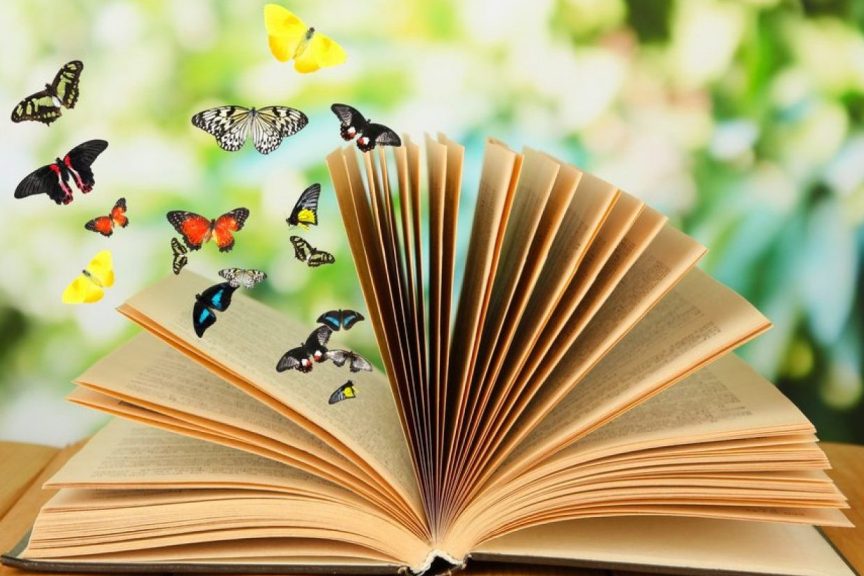 Тобольск, 2022Вводная часть. Настоящий план работы составлен на основе статей следующих документов: Закона «Об образовании», Закона «О библиотечном деле», «Положении о библиотеке ОУ». Библиотека образовательного учреждения должна стать культурным, информационным, просветительским и воспитательным центром образовательной среды школы. Задачи библиотеки:- обеспечение учебно-воспитательного процесса и самообразования путём библиотечно-библиографического и информационного обслуживания обучающихся и педагогов;- формирование у школьников навыков независимого библиотечного пользователя, информационной культуры и культуры чтения.Основные функции библиотеки:- образовательная – поддерживать и обеспечивать образовательные цели,- информационная – предоставлять возможность использовать информацию вне зависимости от её вида,- культурная - способствует развитию общей культуры пользователей, приобщает их к важнейшим достижениям национальной и мировой культуры, внедряет нормы, традиции, достижения культуры в их сознание, жизнь, быт.2. Формирование фонда библиотеки.
                                        План проведения библиотечных уроковМесячник школьных библиотекРассмотренУтвержденна заседании                                                                                                                                                                               педагогического совета                                                                                                                                                              приказом директора№                от «     »                     2022 г.                                                                                                                                                                      № п/пЧислоСодержание работыКлассСрок исполненияI.Работа с фондом учебной литературы1.Подведение итогов движения фонда.Диагностика обеспеченности учащихся школы учебниками и учебными пособиями на 2022-2023 учебный год.Сентябрь2.Составление библиографической модели комплектования фонда учебной литературы:а) работа с каталогами, тематическими планами издательств, перечнями учебников и учебных пособий, рекомендованных и допущенных Министерством образования и науки;б) составление совместно с учителями-предметниками заказа на учебники с учётом их требований;в) формирование общешкольного заказа на учебники на 2023-2024 учебный год;г) осуществление контроля за выполнением сделанного заказа;д) подготовка перечня учебников, планируемых к использованию в новом учебном году для обучающихся и родителей;е) приём и обработка поступивших учебников:- оформление накладных;- запись в книгу суммарного учёта;- штемпелевание;- составление списков классаЯнварь-февральЯнварьФевральПо мере поступления3.Составление отчётных документов, диагностика уровня обеспеченности обучающихся учебниками и другой литературойСентябрь4.Приём и выдача учебников (по графику)Май, август-сентябрь5.Информирование учителей и обучающихся о новых поступлениях учебников и учебных пособийСентябрь6.Выставка учебников и учебных пособий, предлагаемых Центром учебно-методической литературы, формирование заказа учебных пособий, контроль за осуществлением исполнения заказа.Сентябрь-май7.Списание с учётом ветхости и смены программДекабрьII. Работа с фондом художественной литературы1.Обеспечение свободного доступа в библиотеке:- к художественной литературе;- к фонду учебников (по требованию)Постоянно2.Выдача изданий читателямПостоянно3.Соблюдение правильной расстановки фонда на стеллажахПостоянно4.Систематическое наблюдение за своевременным возвратом в библиотеку выданных изданий5.Ведение работы по сохранности фондаПостоянно6.Создание и поддержка комфортных условий для читателей.Постоянно7.Работа по мелкому ремонту художественных изданий, методической литературы и учебников с привлечением учащихсяПостоянно8.Периодическое списание фонда с учётом ветхостиДекабрьIII. Комплектование фонда периодики1.Оформление подписки на I полугодие 2023 г.ОктябрьIV. Работа с читателями1.Обслуживание читателей на абонементеПостоянно2.Рекомендательные беседы при сдаче книгПостоянноV. Работа с педагогическим коллективом1.Рекомендательные беседы о новых изданиях, поступивших в библиотекуПо мере поступления2.Информирование учителей о новой учебной и методической литературе, журналах и газетахНа МО3.Поиск литературы и периодических изданий по заданной тематике. Оказание помощи педагогическому коллективу в поиске информации.ПостоянноVI. Работа с обучающимися школы1.Обслуживание пользователей согласно расписанию работы библиотекиПостоянно2.Проводить беседы с вновь записавшимися пользователями о правилах поведения в библиотеке, о культуре чтения книг и журнальной периодикиПостоянно3.Рекомендовать художественную литературу и периодические издания согласно возрастным категориям каждого пользователя библиотекиПостоянноVII. Массовая работа1.03.09
05.0910.09Ежемесячные выставки к юбилейным датам писателей и знаменательным датам:205 лет со дня рождения А.К. Толстого (1817-1875), русского поэта, писателя, драматурга140 лет со дня рождения Б.С. Житкова (1882-1938), русского детского писателя, педагога, путешественника.475 лет со дня рождения Мигеля де Сервантеса Сааведры, испанского писателя, поэта (1547–1616).1-111-117-8Сентябрь01.1005.1008.1009.1019.10110 лет со дня рождения Льва Николаевича Гумилева, российского историка-этнолога, географа, писателя (1912–1992).Международный день учителя130 лет со дня появления на свет Марины Ивановны Цветаевой, русской писательницы.Всероссийский день чтения (отмечается с 2007 года после принятия Национальной программы чтения).19 октября День Царскосельского лицея (210 лет. В этот день в 1811 г. открылся Императорский Царскосельский лицей)Праздник белых журавлей. Праздник поэзии и памяти павших на полях сражений во всех войнах. 120 лет со дня рождения Е.А. Пермяка (1902-1982), русского писателя.9-111-1110-11
1-9Октябрь03.1104.1106.1114.11135 лет со дня рождения С.Я. Маршака (1887-1964), русского поэта, драматурга и переводчика170 лет со дня рождения Д.Н. Мамина-Сибиряка (1852-1912), русского писателя115 лет со дня рождения Астрид Линдгрен, шведского автора.День словарей и энциклопедий (учреждён в 2010 году по инициативе Общества любителей русской словесности (ОЛРС) и музея В. И. Даля).День матери (Учреждён Указом Президента РФ в 1998 г. Отмечается в последнее воскресенье ноября)1 - 41 -115 - 8Ноябрь05.1209.1212.1214.12День воинской славы — День начала контрнаступления советских войск против немецко-фашистских войск в битве под Москвой (1941). Он был установлен в соответствии с Федеральным законом от 13 марта 1995 года «О днях воинской славы и памятных датах России»День героев Отечества (Отмечается с 2007 года в соответствии с Федеральным законом № 231-ФЗ от 24 октября 2007 года)День Конституции Российской ФедерацииДень Наума Грамотника («Пророк Наум наставит на ум». Существовал обычай в первый день декабря, по старому стилю, отдавать отроков в ученье к дьячкам, так называемым мастерам грамоты)85 лет со дня рождения Эдуарда Николаевича Успенского, драматурга и автора детских книг.1 - 111-111-111-4Декабрь01.0110.0127.01День былинного богатыря Ильи Муромца140 лет со дня рождения русского писателя Алексея Николаевича Толстого (1883–1945). 395 лет со дня рождения французского поэта, критика и сказочника Шарля Перро (1628-1703). Автор «Сказки моей матушки Гусыни, или Истории и сказки былых времён с поучениями».День воинской славы России. День снятия блокады Ленинграда (1944)1 - 59-11
1-4
1-11
Январь04.0208.0209.0223.02150 лет со дня рождения русского писателя Михаила Михайловича Пришвина (1873–1954). «Кладовая солнца», «Лисичкин хлеб», «Золотой луг».195 лет со дня рождения французского писателя-фантаста Жюля Верна (1828-1905). «Таинственный остров», «Дети капитана Гранта», «Вокруг света в восемьдесят дней». «Двадцать тысяч лье под водой».240 лет со дня рождения русского поэта-романтика, переводчика Василия Андреевича Жуковского  (1783-1852). «Светлана», «Ундина», «Лесной царь».
85 лет со дня рождения Юрия Иосифовича Коваля (1938–1995). «Полынные сказки», «Белая лошадь», «Снег».
День защитника Отечества1 – 45 - 95 - 71-11Февраль03.0308.0313.0316.0317.0324 – 30Всемирный день писателя (Отмечается по решению конгресса ПЕН-клуба с 1986 года) Международный женский день 115 лет со дня рождения русского советского писателя Бориса Николаевича ПОЛЕВОГО (1908-1981). «Повесть о настоящем человеке», «На диком бреге», «Американские дневники».Неделя детской и юношеской книги (Проводится ежегодно с 1944 г. Первые «Книжкины именины» прошли по инициативе Л. Кассиля в 1943 г. в Москве.)1 - 111-11
1 - 4
4-6
1-8Март01.0404.0412.04Международный день детской книги (Отмечается с 1967 г. в день рождения Х.-К. Андерсена по решению Международного совета по детской книге — IBBY)
200 лет со дня рождения русского драматурга Александра Николаевича ОСТРОВСКОГО (1823–1886). «Доходное место», «Гроза», «Женитьба Бальзаминова».Памятная дата России: День космонавтики установлен указом Президиума Верховного Совета СССР в 1962 году в ознаменование полета человека в космос.1-1110 – 111 –11Апрель07.0509.0524.05120 лет со дня рождения русского советского поэта и переводчика Николая Алексеевича ЗАБОЛОЦКОГО (1903–1958). «Как мыши с котом воевали», «Столбцы», «Метаморфозы».День воинской славы России: День Победы советского народа в Великой Отечественной войне 1941 - 1945 годов (1945 год).День славянской письменности и культуры5 - 111 -119 - 11Май2.Подписка на газеты и журналы на I полугодие 2023 г.Сентябрь3.10.1022.10Конкурс, посвященный Всемирному дню чтения, «Читаймер».Праздник белых журавлей. День поэзии и памяти павших на полях сражений во всех войнах.2-68 -10Октябрь 4.12-1624.10Конкурс читательских дневников.Конкурс-выставка  «Моя любимая книга» (поделка, рассказ, книжка-малышка и т.д.).1-4Октябрь503.11Литературная игра по произведениям С.Я. Маршака3 - 4Ноябрь6.14.11«Волшебный мир Астрид Линдгрен». Литературная игра.1-4Ноябрь7.22.11Интеллектуальная игра, посвящённая Международному дню словарей и энциклопедий.5- 8Ноябрь8.09.12Литературно-историческая игра, посвящённая Дню героев Отечества.7-8Декабрь9.14.12День Наума Грамотника. Беседа-игра.1-4Декабрь10.22.12Интерактивная игра «Эдуард Успенский и его волшебные, добрые книги».3-4Декабрь11.12.01Внеклассное мероприятие. Викторина по сказкам Ш. Перро.1-2Январь12.27.01День воинской славы России. День снятия блокады Ленинграда (1944). Урок – беседа.10-11Январь13.04.02Внеклассное мероприятие «В гостях у М.Пришвина».1 – 4Февраль1409.02Беседа «Планета Ю.Коваля».3Февраль15.12.03Литературная игра-викторина по произведениям С.Сахарного.3Март1613.03Внеклассное мероприятие "Сергей Михалков - талант добрый и весёлый". 2Март17.10.03Всемирный день чтения вслух (Отмечается с 2010 г. по инициативе компании LitWorld в первую среду марта).3 - 4Март18.27.03Международный день театра (с 1961 г. по решению IX конгресса Международного института театра при ЮНЕСКО). Конкурс театральных миниатюр.3 - 4Март19.01.04Праздник по творчеству В.Берестова «Живи счастливым!»1-2Апрель20.12.04Викторина «Через тернии к звёздам», посвящённая Дню космонавтики.5- 6Апрель21.07.05Мероприятие, посвящённое 78 годовщине Победы в Великой Отечественной войне «Дорогами мужества». Патриотическая онлайн-акция «Прочти книгу о войне».10МайVII. Реклама библиотеки.Рекламная деятельность библиотеки:- устная – во время перемен, на классных часах, классных собраниях;- наглядная – информационные объявления о выставках и мероприятиях, проводимых библиотекой;- Оформление выставки одного автора:«Календарь знаменательных и памятных дат».ПостоянноПо мере требованияВ течение годаIX. Профессиональное развитие1.Участие семинарах городского методического объединения.В течение года2.Самообразование:- чтение журналов «Школьная библиотека», «Библиотека в школе»;- приказов, писем, инструкций о библиотечном деле.В течение года3.Совершенствование традиционных и освоение новых библиотечных технологий.В течение года4.Участие в городском «Литературном марафоне».X. Взаимодействие с другими библиотеками1.Сотрудничество по обслуживанию школьников с библиотеками города.В течение года по мере требованияКлассТемаКол-во часовСрок1Первое посещение библиотеки.Правила обращения с книгой.1сентябрь2Правила пользования библиотекой.Что читать второкласснику.1октябрь3Роль книги в жизни человека.История создания Книги.1ноябрь4История алфавита.Иллюстраторы  детских  книг. 2ноябрь 5История книги.Дневник читателя.1декабрь6В гости с книгой.Самый смешной  рассказ.2декабрь7Поэты и писатели земли Тюменской.Справочная  литература.1январь8Периодические издания для подростков и молодежи.Жизнь замечательных людей.Как работать с книгой.1февраль9Удивительный  мир поэзии.Далекому мужеству поклон.Я - выбираю профессию.2март10Вести со всей планеты.Жизнь прекрасна-не трать ее напрасно.Ах, эта классика!1апрель11В мире фантастики и приключений.1май                                                    ВСЕГО14Наименование мероприятияСрок выполненияПрезентация пословиц и поговорок «Дружба разных народов». 13.10Час фольклора «Дружат дети  всей Земли».18.10Конкурс стихов поэтов разных народов «Мы вместе».20.10Акция «Дерево дружбы».05-25.10Конкурс рисунков «Сказки со всего света».21-28.10Выставка «Дружба на страницах книг»21.10